Article 17 National Summary Factsheet – ItalyThis factsheet provides statistics presenting the main results from the Member States’ Article 17 reports from the reporting period 2013 – 2018.General information on Natura 2000 networkNatura 2000 network and site designation - number and area of SCIs and SACsThe table provides the total number and total area of sites proposed and designated under the Habitats Directive (proposed Sites of Community Importance, pSCIs Sites of Community Importance, SCIs & Special Areas of Conservation, SACs), terrestrial area of sites and number and area of marine sites (i.e. any site with a marine component). 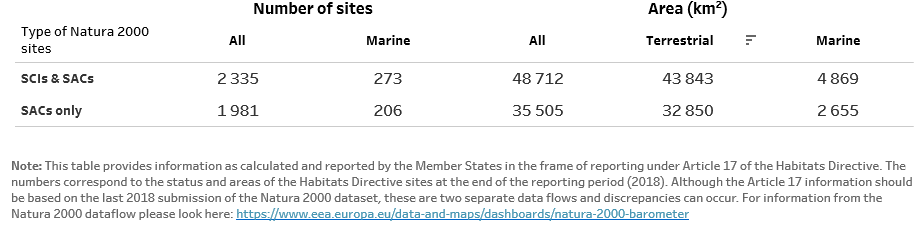 Natura 2000 sites (SACs) - Conservation measures and management plans.Information is provided below on the proportion of SACs for which necessary conservation measures have been established and are applied, in addition to the proportion of SACs for which conservation measures have been set out in either a comprehensive management plan or a similar instrument. The data are calculated as a proportion of the total number of SACs reported.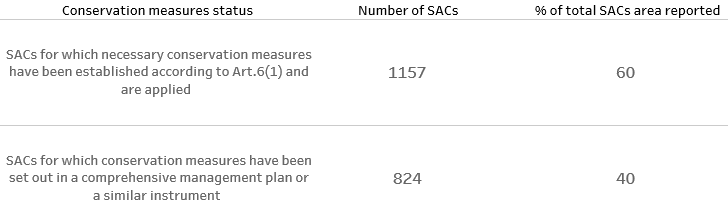 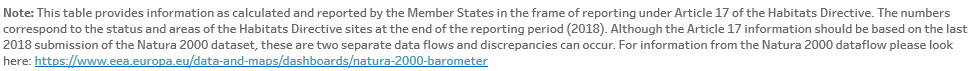 General information on habitats and species reportedNumber of habitats and species/subspeciesThe below table gives the number of habitat types and species/subspecies in each Annex of the Habitats Directive by biogeographical and marine region in the Member State. 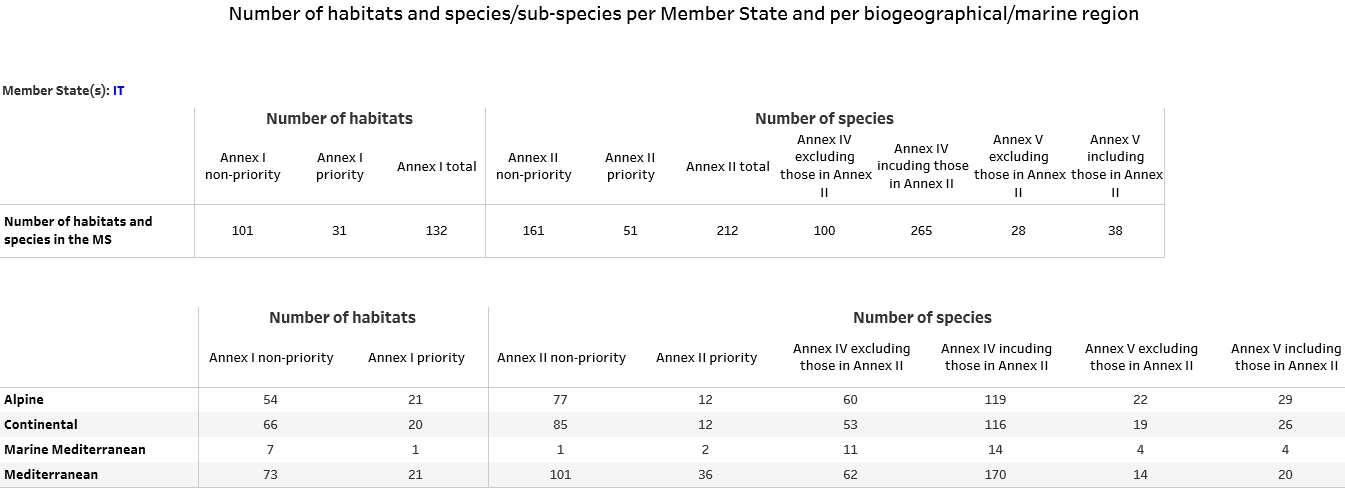 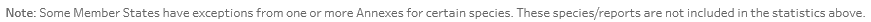 Additional information: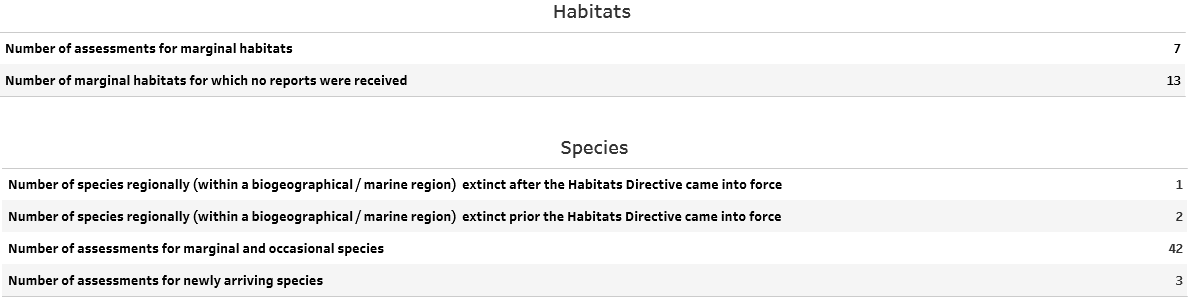 Conservation status & trendsOverall assessment of conservation status The figures show the percentage of biogeographical assessments in each category of conservation status for habitats and species for 2007-2012 and 2013-2018 reporting periods. The numbers of assessments in each category of conservation status on which these figures are based are presented in the table below.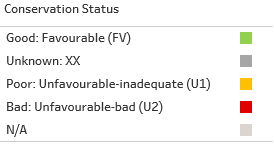 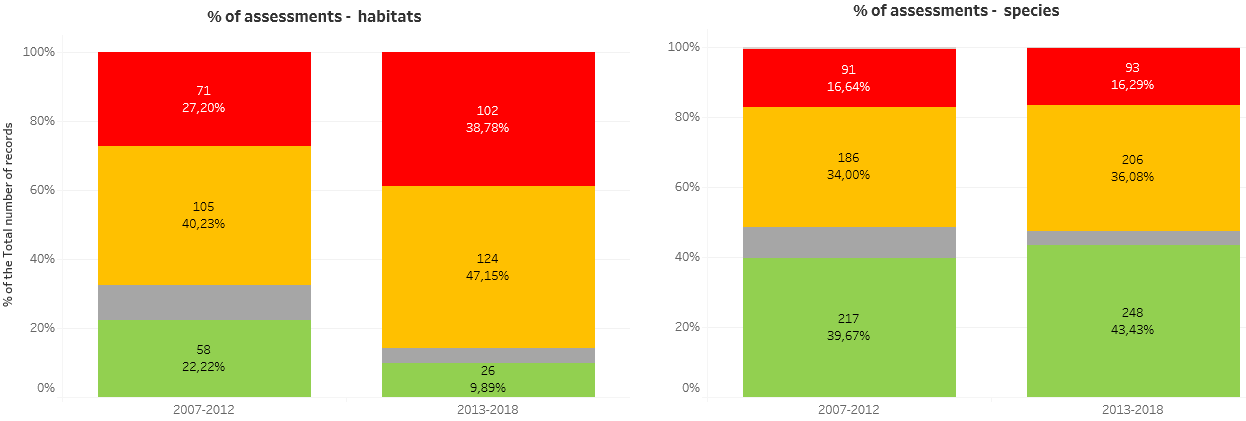 The figures shown for 2007-2012 and 2013-2018 are not necessarily directly comparable because many changes in conservation status may be due to changes of methods or to better data rather than reflecting genuine changes. 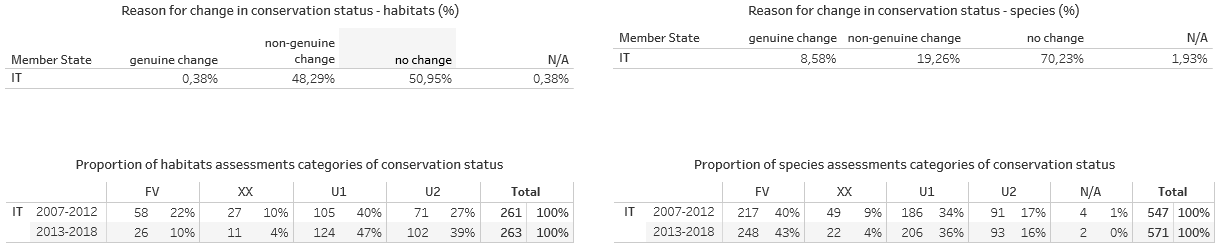 Overall trend in conservation status The figures show the proportion of unfavourable assessments (only U1 and U2) which are improving, deteriorating, stable or unknown. Grey bars represents proportions reported for the reporting period 2007-2012. The numbers of assessments in each category of conservation status trend on which these figures are based are presented in the table below.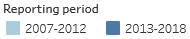 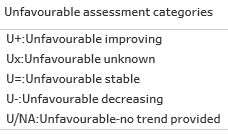 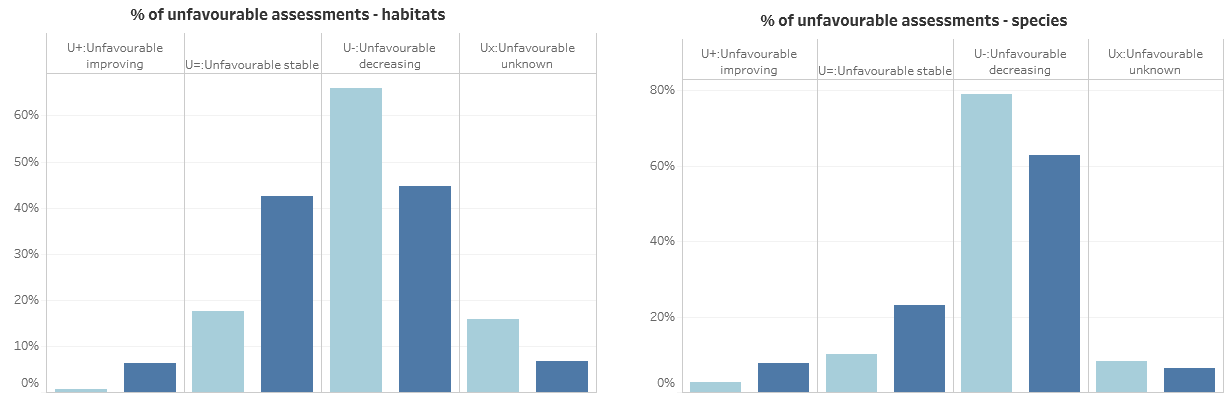 The figures shown for 2007-2012 and 2013-2018 are not necessarily directly comparable because many changes in conservation status trend may be due to changes of methods or to better data rather than reflecting genuine changes. 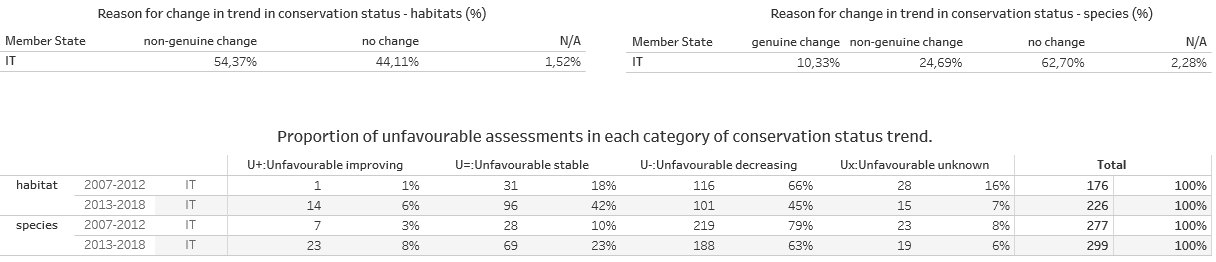 Overall assessment of conservation status of habitats and species by biogeographical/marine regionThe figures show the percentage of assessments in categories of conservation status and conservation status trend (for unfavourable assessments only) by biogeographical and marine region. The numbers of assessments in each category of conservation status and conservation status trend on which these figures are based are presented in the table below.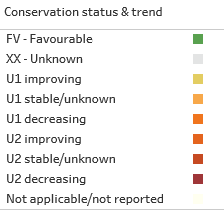 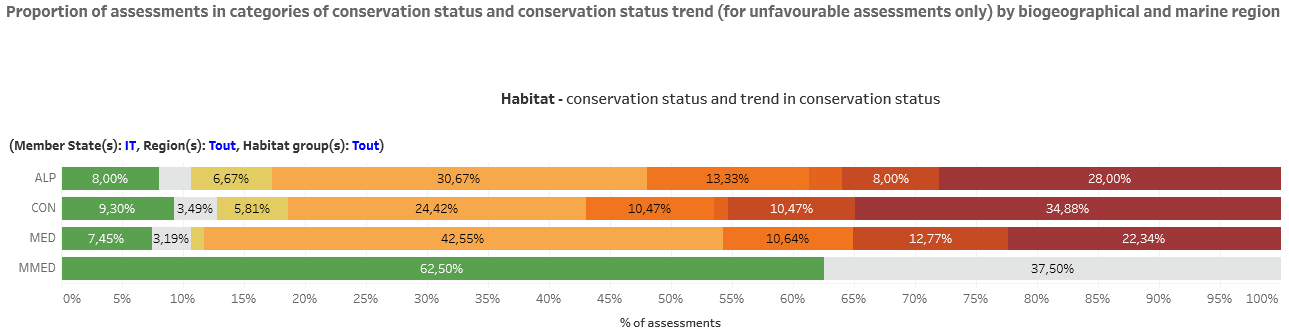 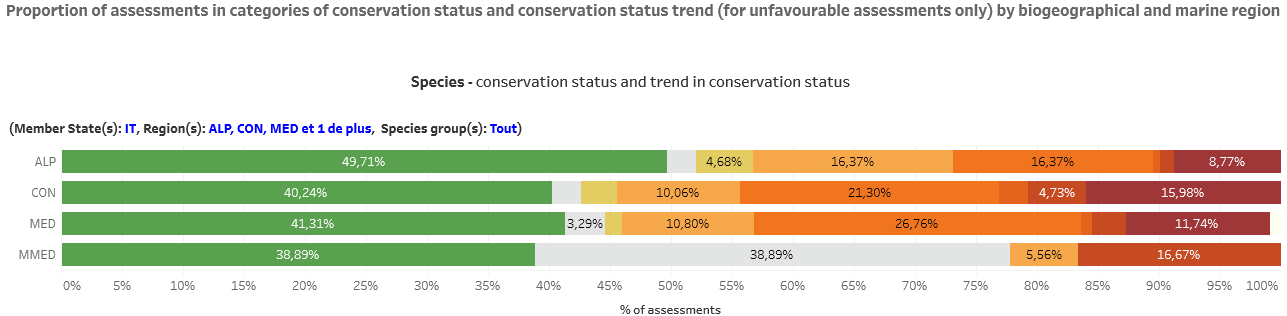 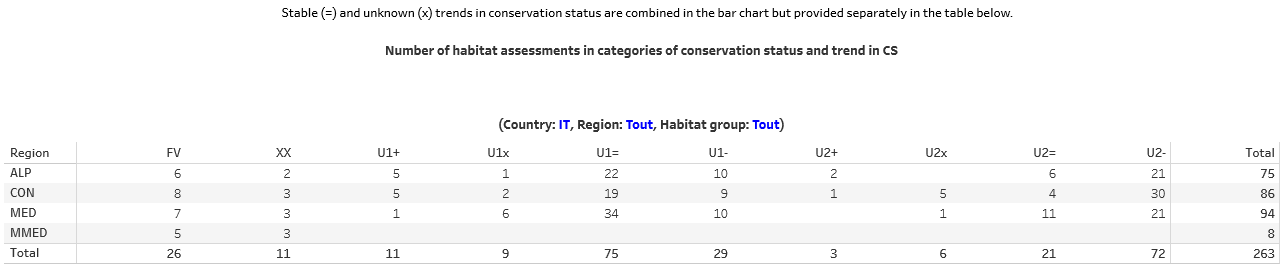 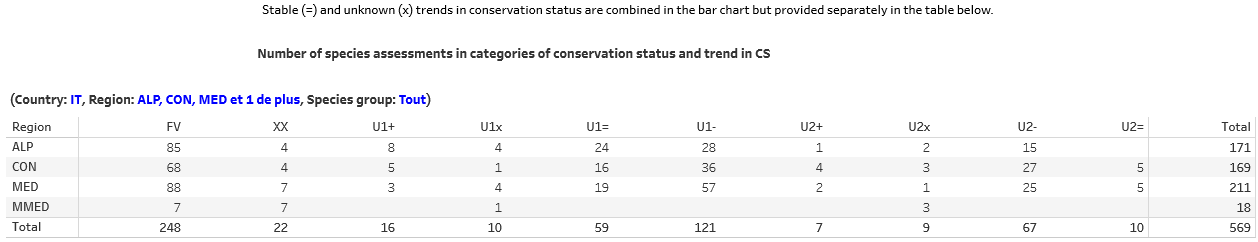 Conservation status and trend in conservation status by habitat category/species groupThese figures show the percentage of assessments in categories of conservation status and conservation status trend (for unfavourable assessments only) by habitat/species taxonomic group. The numbers of assessments in each category of conservation status and conservation status trend on which these figures are based are presented in the table below.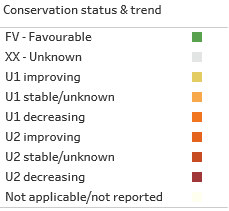 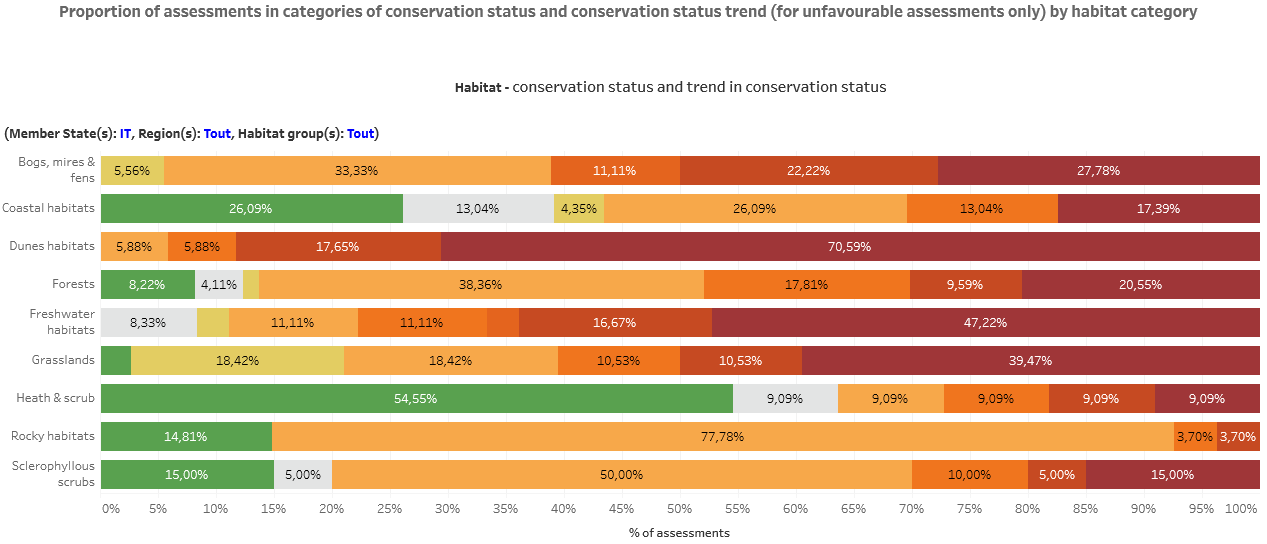 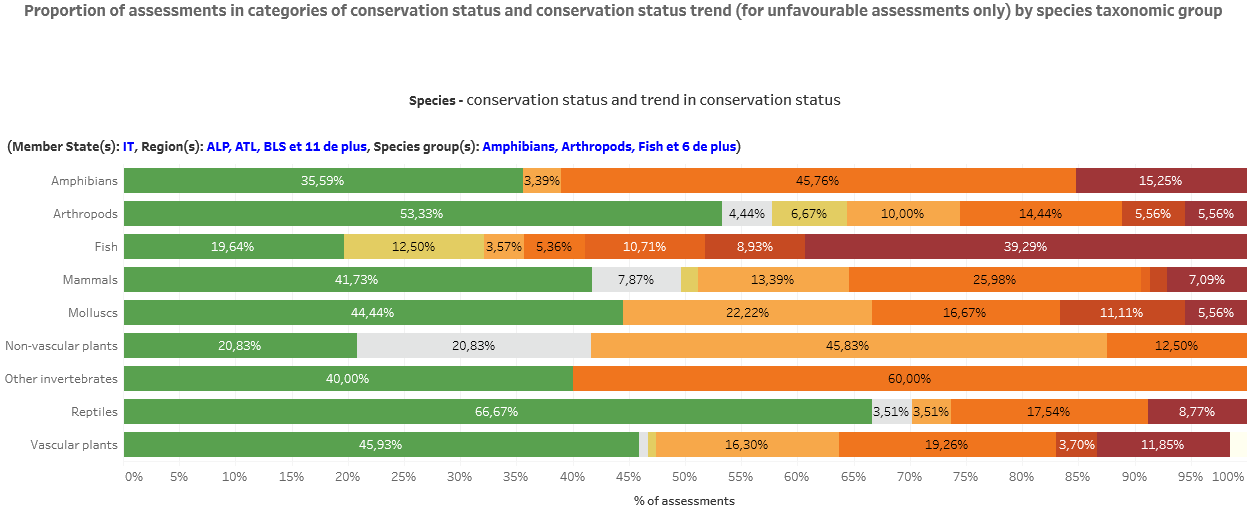 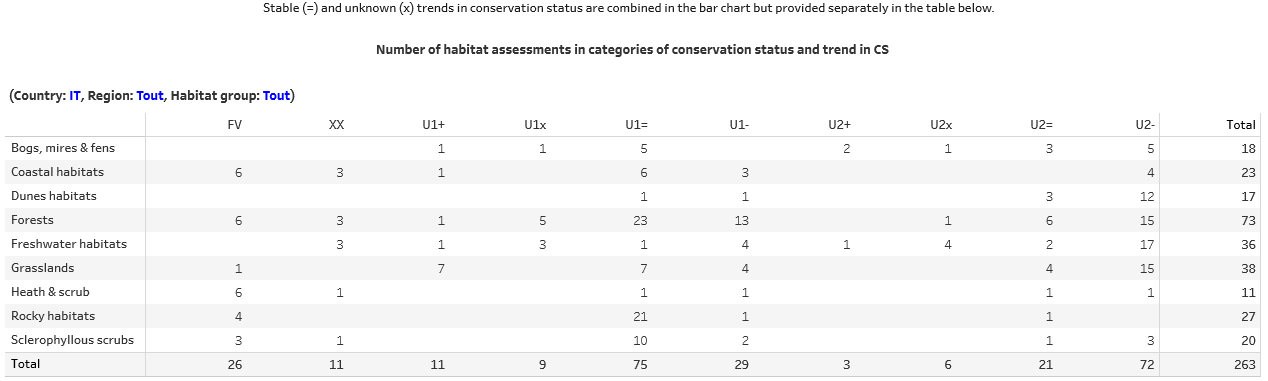 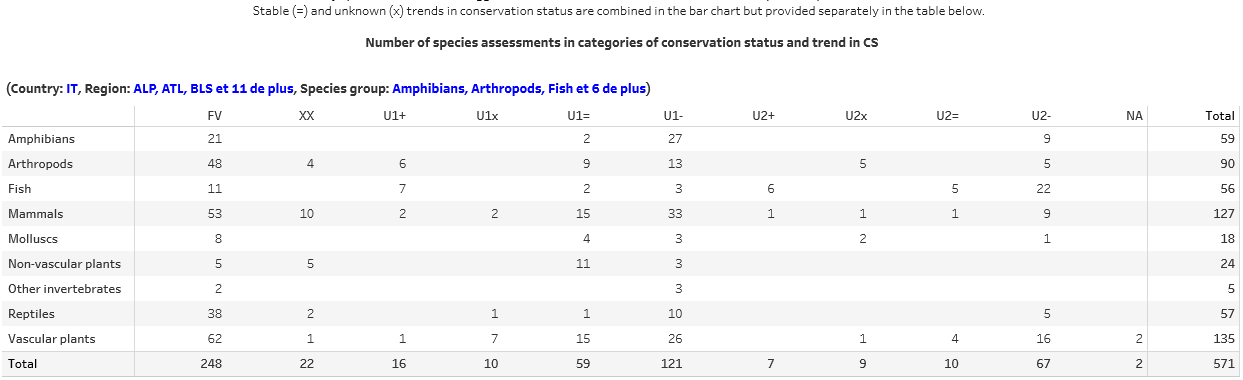 Genuine changes of conservation status and trendThe figures show the percentage of assessments for which conservation status and trend in conservation status changed; either improved or deteriorated. The numbers on which these figures are based are presented in the table below.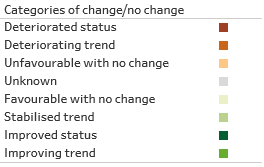 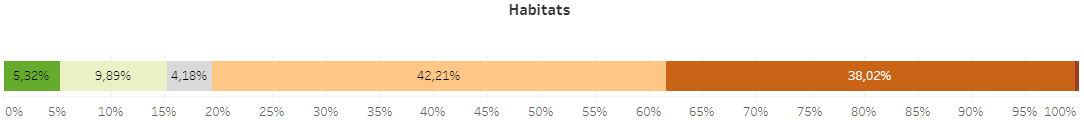 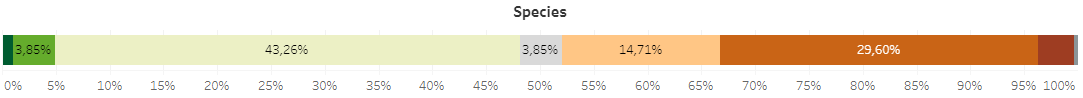 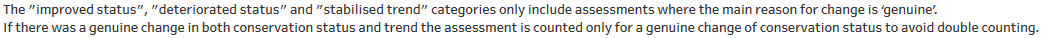 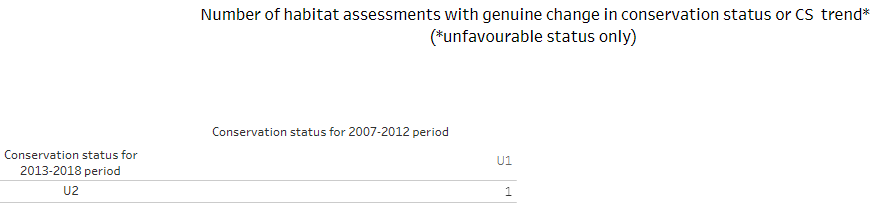 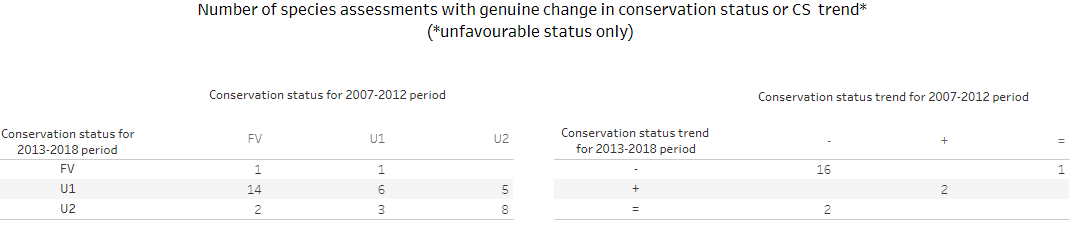 Specific remarks on species with taxonomical changes (split or merged reports): in case one species reported in 2012 was split into two or more species in 2018 and all occur within a Member State’s biogeographical regions, the 2012 conservation status and its trend are considered ‘Not applicable’. Similarly, as for ‘Unknown’ 2012 status any changes of status or trends are considered non-genuine (the same applies if two species were merged into one). Condition of habitat:  good / unknown / not good conditionThe figure shows the percentage of the total habitat area of habitat types within a habitat group with good, unknown and not good condition of its structure & functions. The total habitat area with good, unknown and not good condition and total habitat area of habitats within a habitat group on which these figures are based are presented in the table below.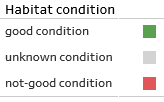 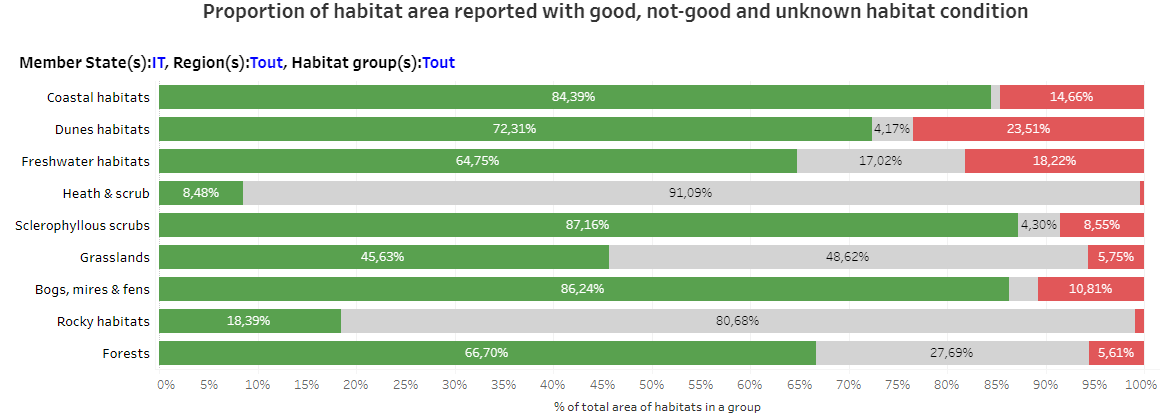 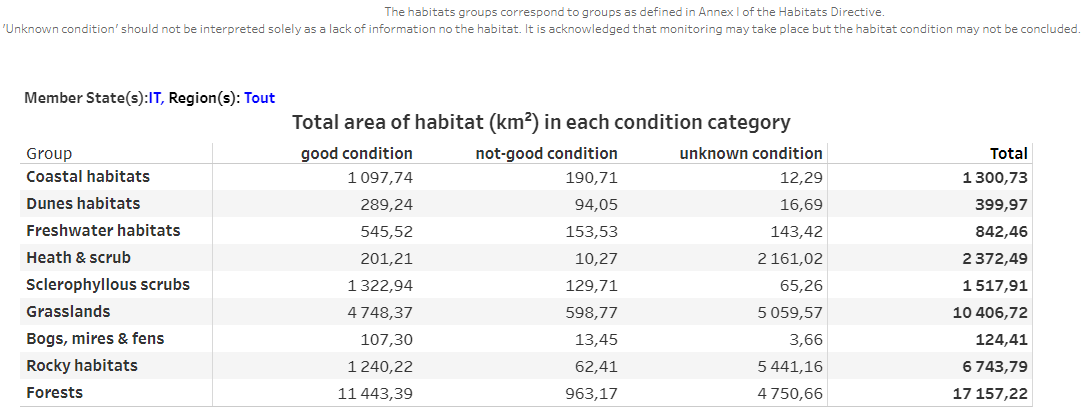 Main pressures and threatsFrequency of main pressures and threatsThe figures below show the percentage of the assessments reported as being affected by one or more pressures/threats (high & medium) under the pressure categories A-N. This information illustrates the relative importance of pressures: currently acting, and threats: expected in near future. 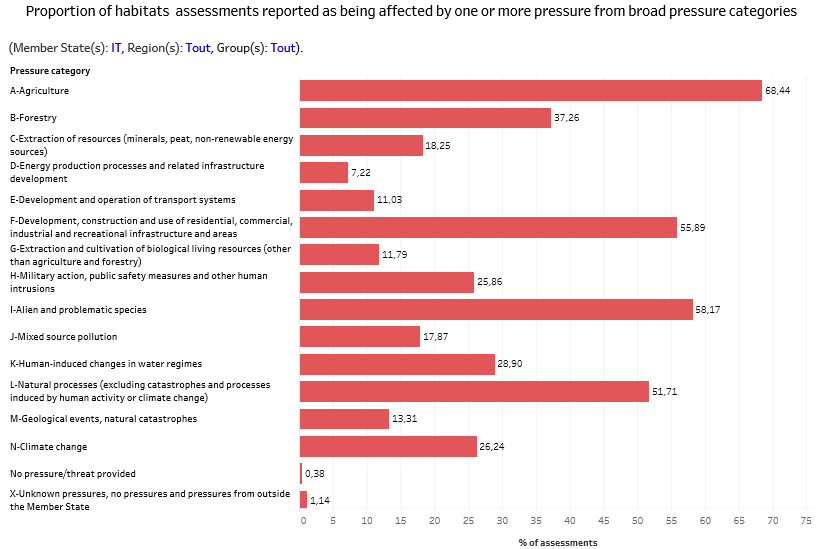 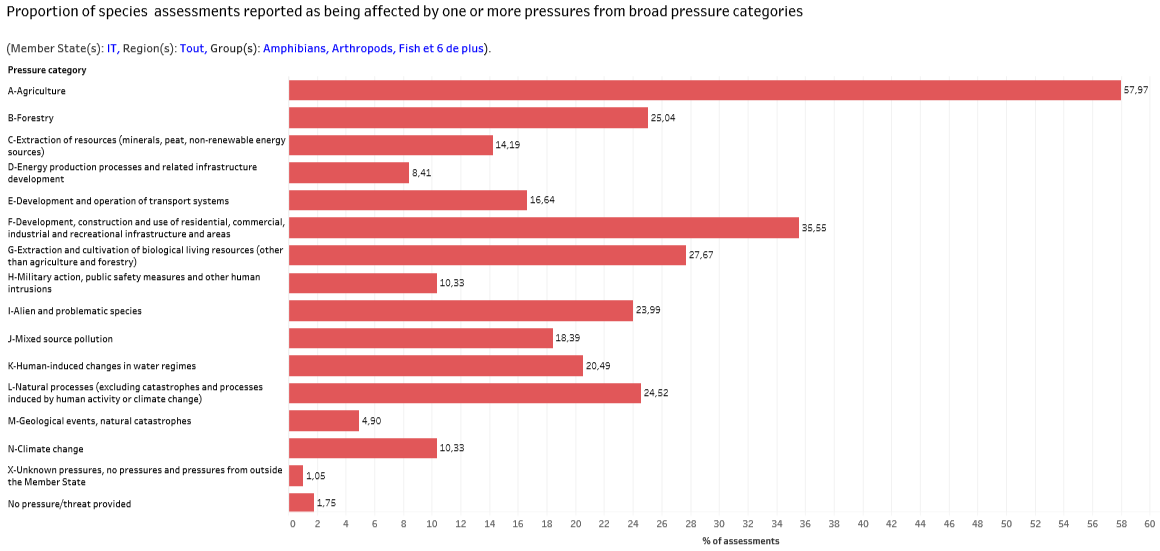 Note: for a comparison of pressures and threats for either species or habitats, please see the online dashboard here. https://www.eea.europa.eu/themes/biodiversity/state-of-nature-in-the-eu/article-17-national-summary-dashboards/main-pressures-and-threats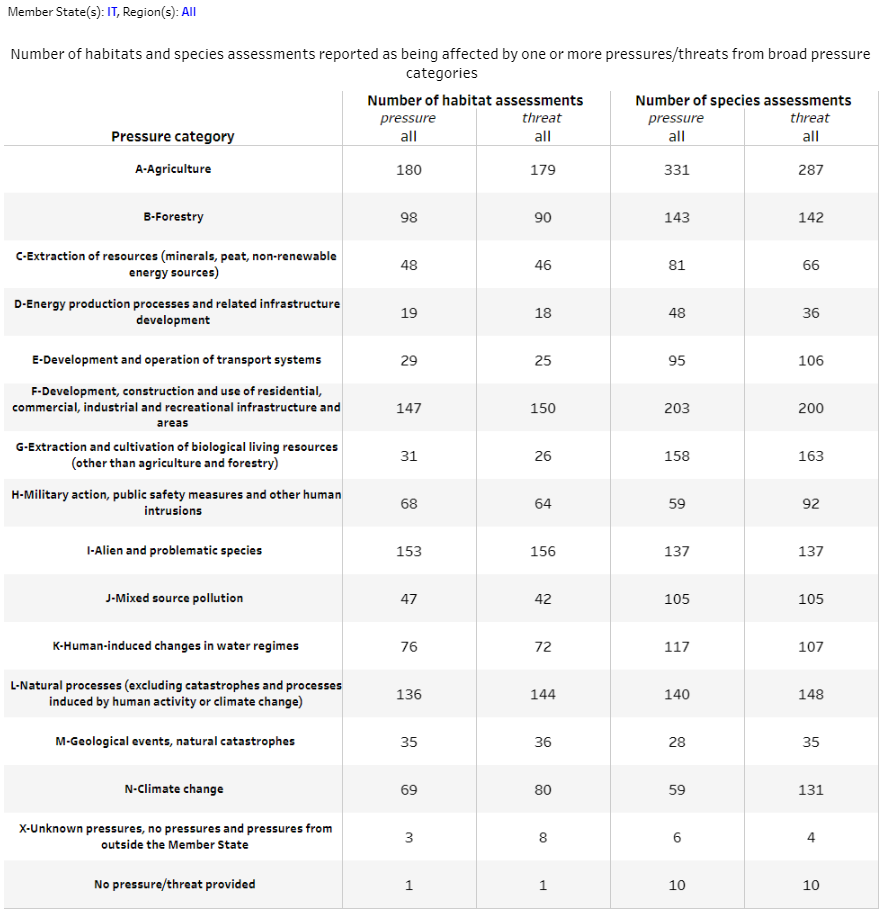 Natura 2000 coverage Coverage of habitat types and species by the Natura 2000 networkThe figures show the percentage of habitats/species assessments by group in three classes based on their coverage by the Natura 2000 network. The numbers of assessments in three classes of coverage by Natura 2000 sites on which these figures are based are presented in the table below. 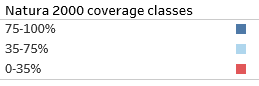 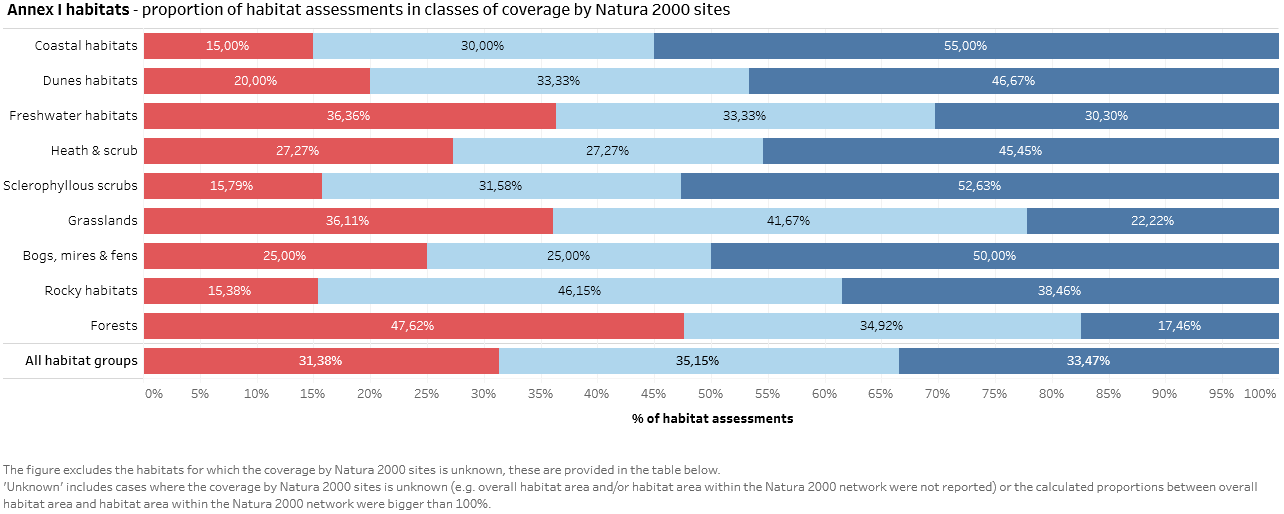 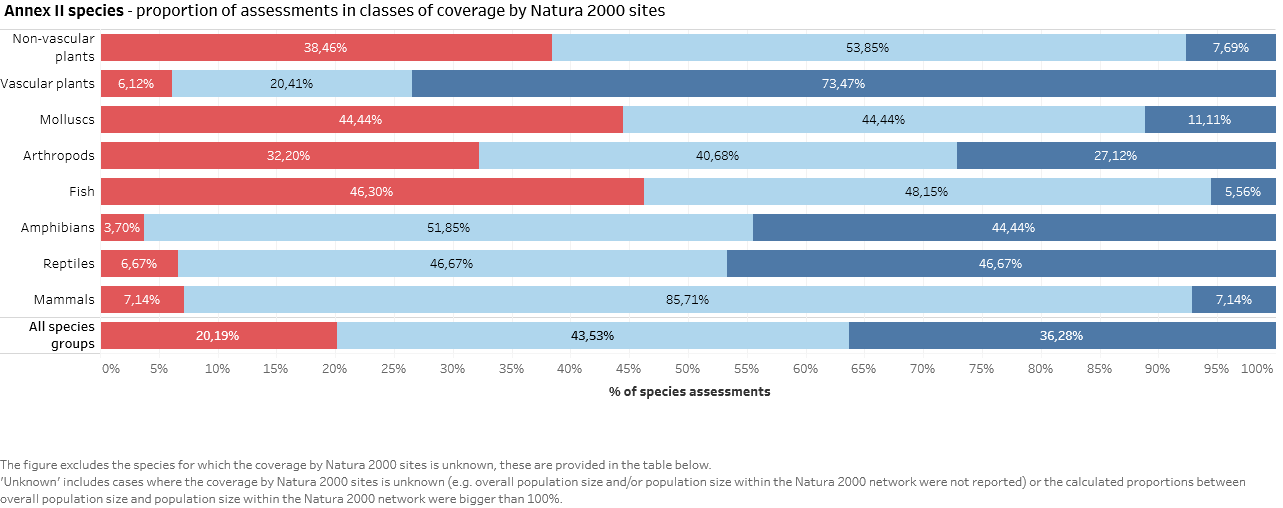 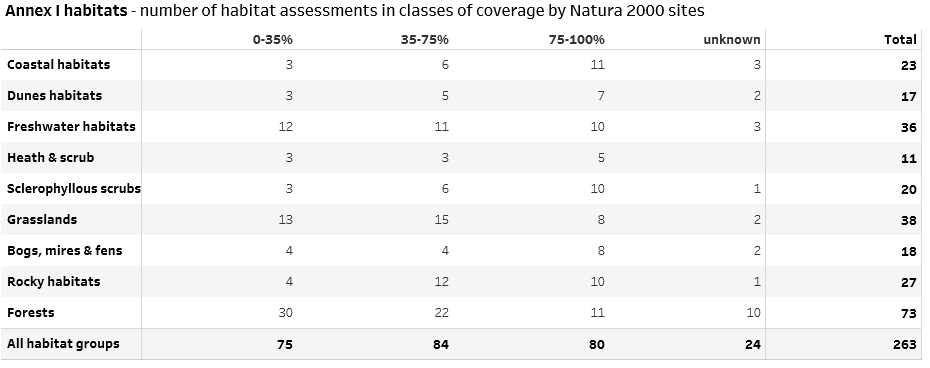 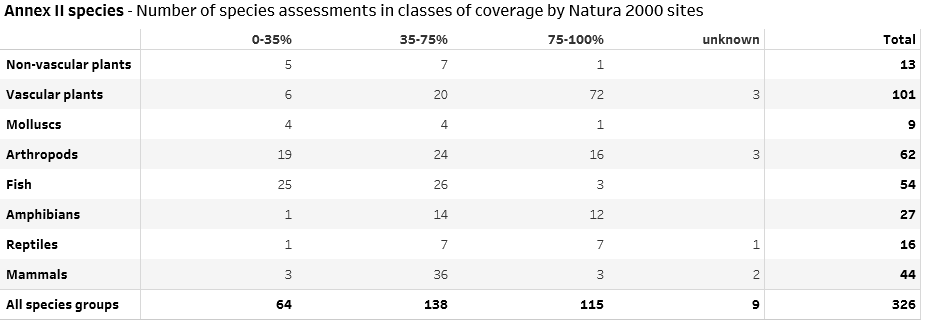 Population trend and trend in habitat area with good condition within the Natura 2000 network in comparison to overall trendsThe figures show the percentage of habitats/species assessments with increasing, stable, unknown and decreasing trends in classes based on coverage by Natura 2000 sites. Trends concern the habitat area with good condition/population trends within the Natura 2000 network and overall. The numbers of assessments on which these figures are based are presented in the table below.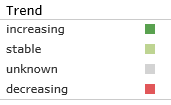 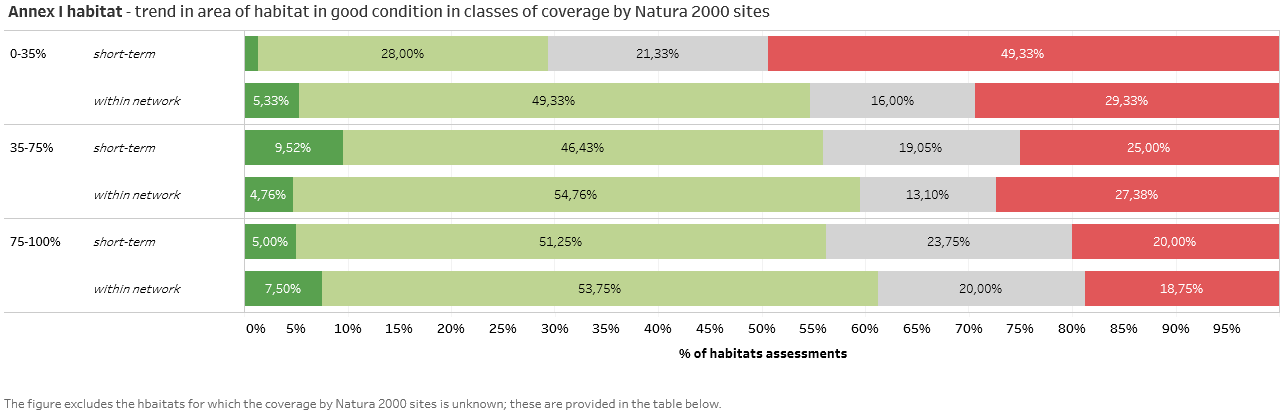 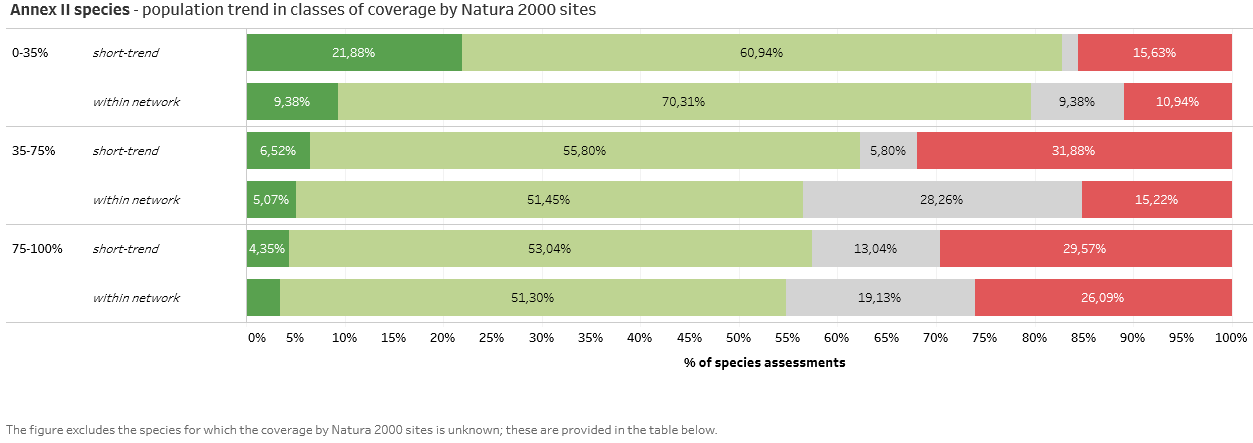 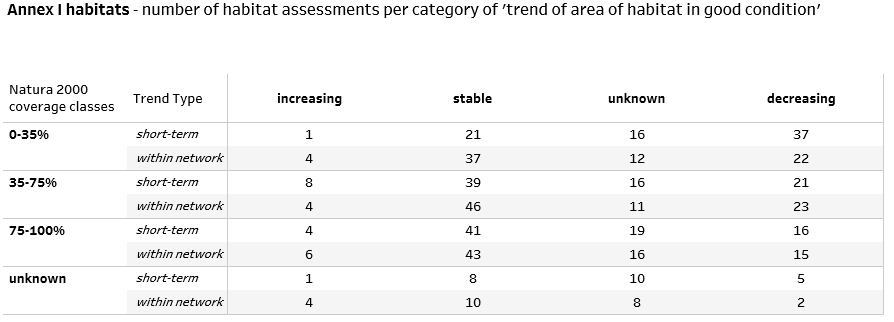 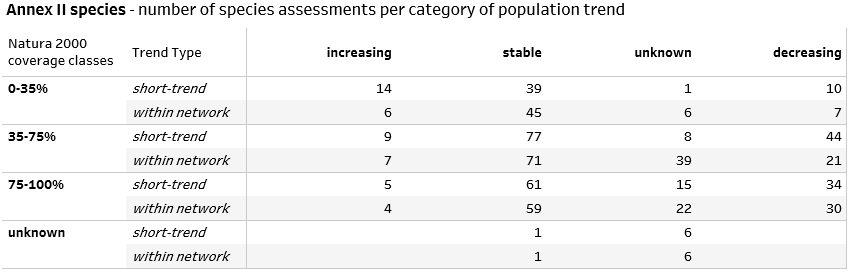 Conservation measuresInformation on the status of measuresThe table summarises the ‘status of measures’ category for each habitat and species report. The data are presented as whole numbers and a percentage of the total number of reports (per habitats or species).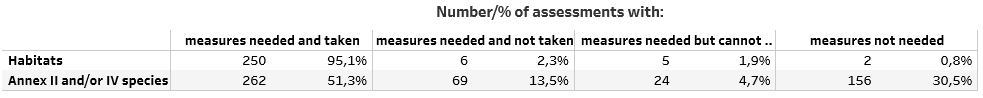 Main purpose of the measures takenThe table shows the number and percentage of the assessments for each of the categories of ‘main purpose of measures taken’. 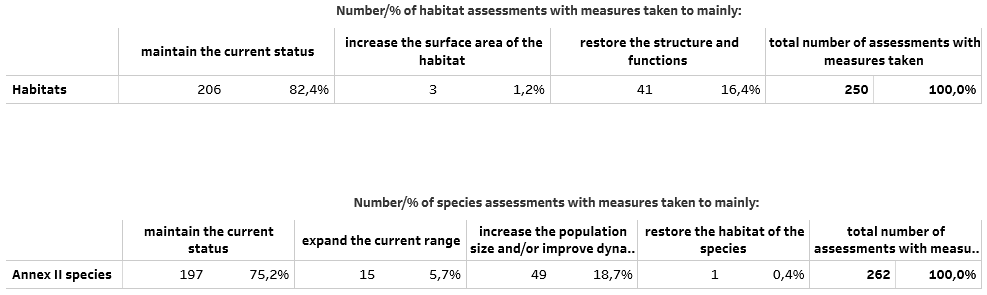 Location of measuresThe table shows the number and percentage of the assessments with measures taken mainly inside or outside the Natura 2000 network or both. 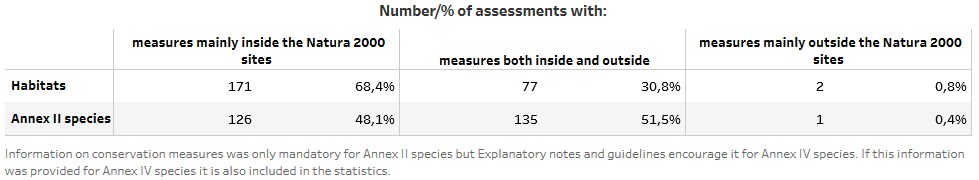 Main conservation measuresThe figures (separate figure for habitats and for species) show the percentages of the assessments with measure taken per measure category. The numbers of assessments on which these figures are based are presented in the table below the figures.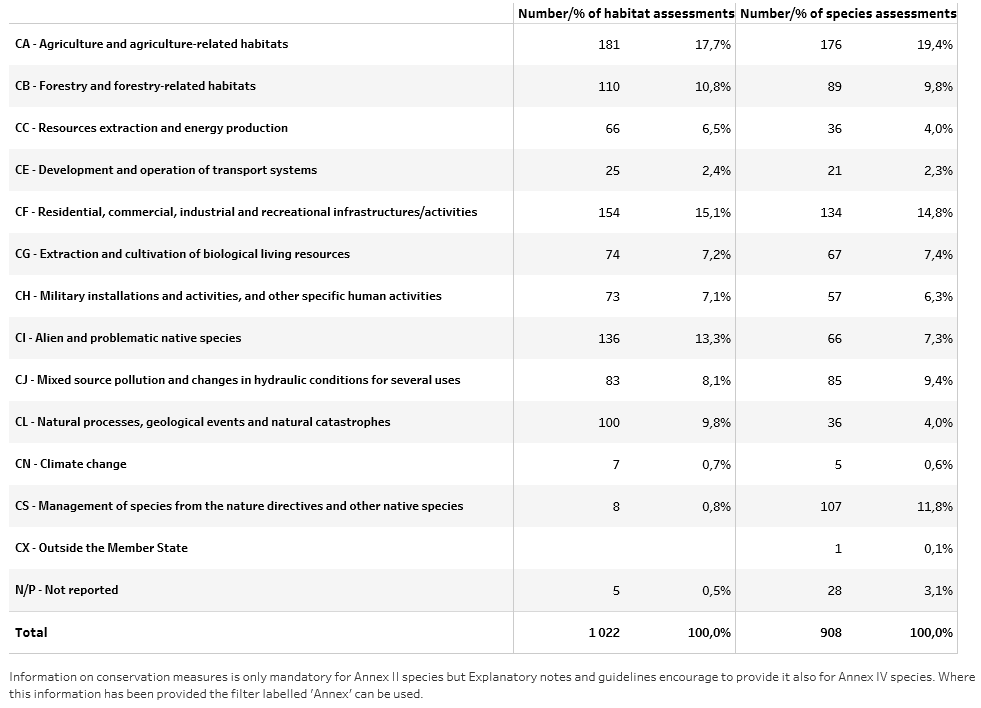 Information on Annex V speciesExploitation of Annex V speciesThe table provides the number of Annex V species in the Member State, number of Annex V species which are taken in the wild/exploited and number of species being taken/exploited which are in unfavourable status in at least one region.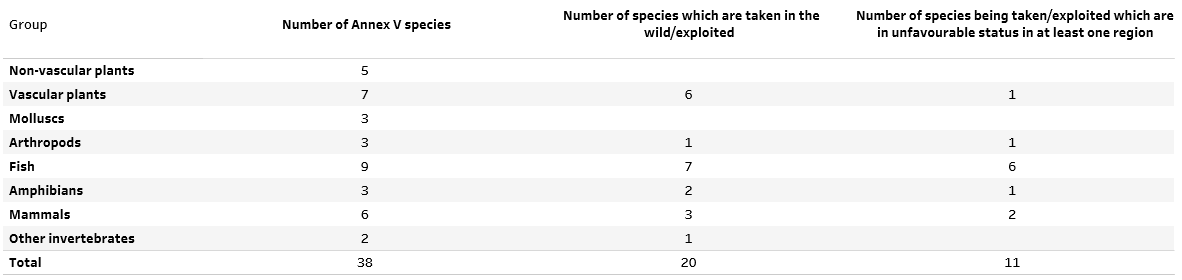 Data quality and completeness Proportion of mandatory information that is missing or reported as unknownThe tables give percentages of assessments with unknown or missing information for components of conservation status for 2007-2012 and 2013-2018 periods. The aim of this section is to provide an overview of the evolution of completeness of the reports. 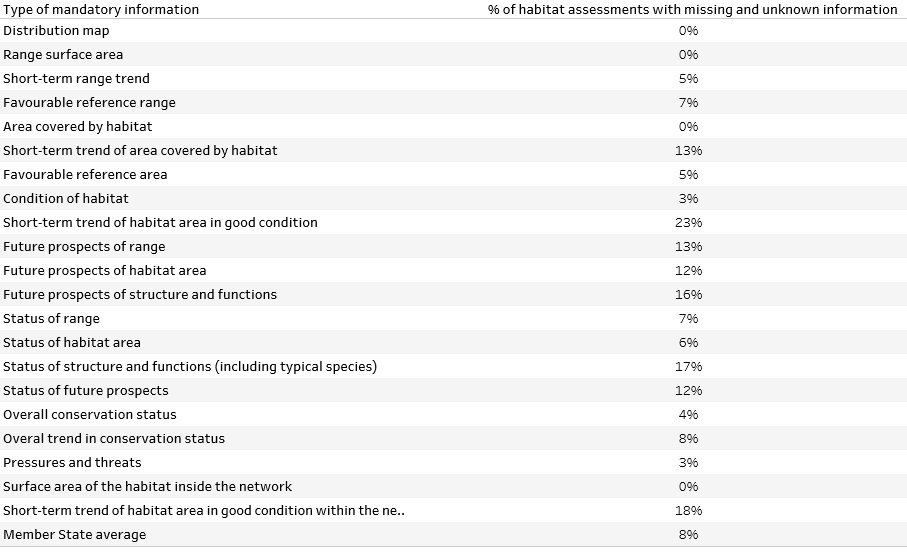 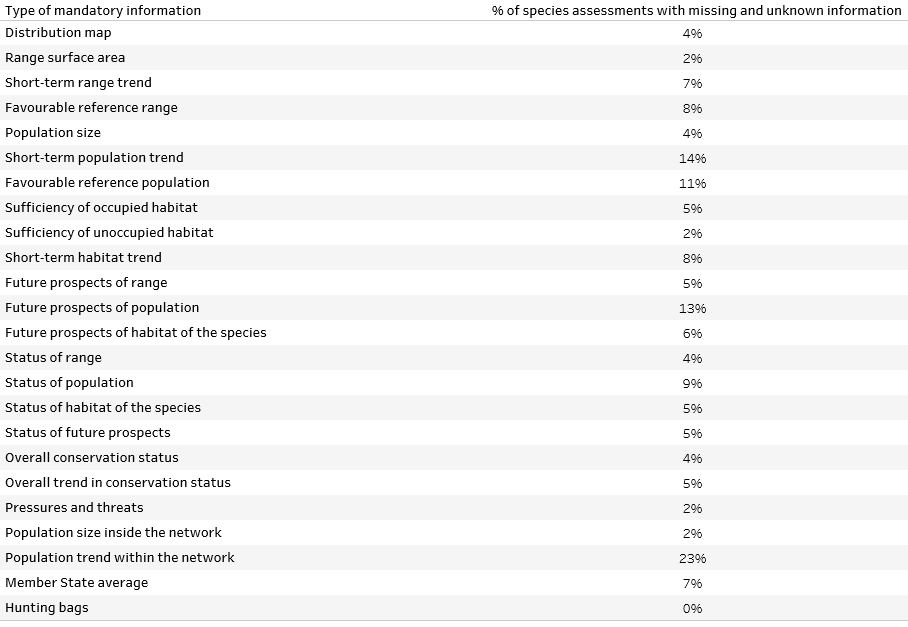 Methods used to estimate values or trends in Member State reportsFor some parameters and trends, the report format requires an indication of which of three methods have been used to estimate the values or trends. The tables provide the percentage of habitats/species assessments for which values were estimated by each of three methods.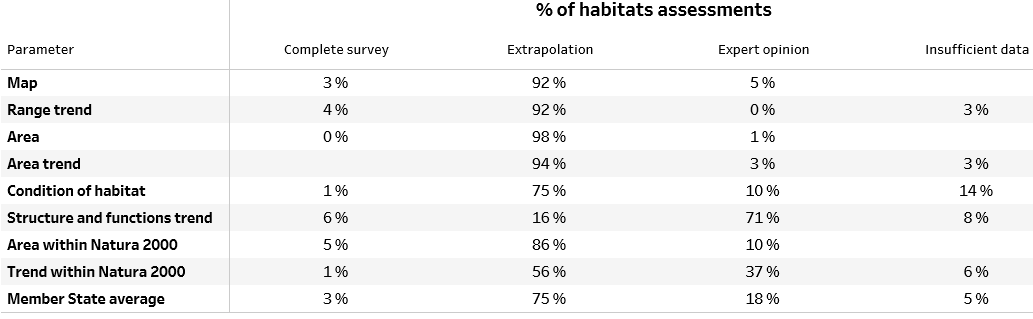 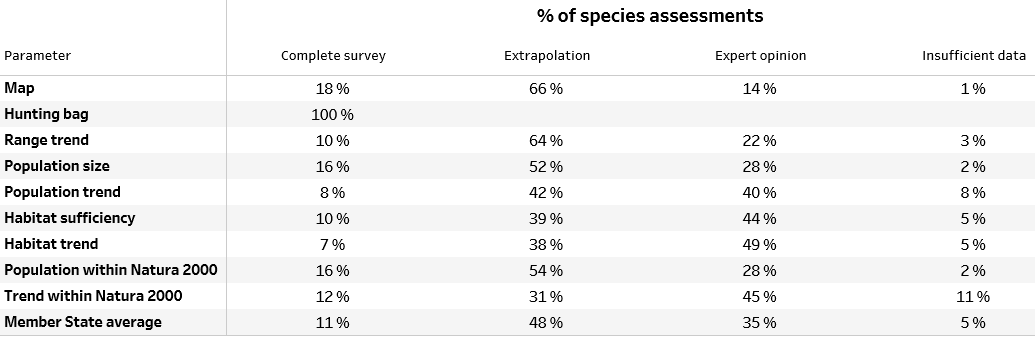 AppendixSource of informationMember State reported data on conservation status of habitat types and species (Article 17, Habitats Directive 92/43/EEC).Member State reported data can be accessed here: http://cdr.eionet.europa.eu/ReportekEngine/searchdataflow?dataflow_uris=http%3A%2F%2Frod.eionet.europa.eu%2Fobligations%2F269&years%3Aint%3Aignore_empty=&partofyear=&reportingdate_start%3Adate%3Aignore_empty=2019%2F01%2F04&reportingdate_end%3Adate%3Aignore_empty=&country=&release_status=anystatus&sort_on=reportingdate&sort_order=reverse&batch_size=Online dashboardsThe online dashboards can be accessed here:https://www.eea.europa.eu/themes/biodiversity/state-of-nature-in-the-eu/article-17-national-summary-dashboards The appearance of the online dashboards may differ slightly to this printed version but the data behind are the same.General MethodologyGeneral methods for Article 17 National SummariesNational Summaries include basic statistics and an overview of the main results from Member States’ Article 17 reports and are based on information reported by Member States in their national reports for the period 2013-2018. The statistics for conservation status, overall trend in conservation status, pressures and threats, conservation measures and Natura 2000 are based on the reported information for the following habitats/species categories:Only the reports for habitats and species in the categories above will be later used to produce analyses and assessments feeding to e.g. EEA’s State of Nature Report or Commission’s Composite Report, and therefore only these will be included in the statistics in National Summaries. The reports for habitats and species for which the guidelines do not request the assessment of conservation status will not be taken into account in the National Summaries statistics. This includes:marginal habitats and species (MAR);occasional (OCC) and newly arriving (ARR) species; reports for species regionally extinct before the Habitats Directive came into force (EXp) excluding the case of applied restoration projects and recent signs of recolonisation - see above;potential reports for habitats and species with uncertain occurrence (SCR, scientific reserve) that give only general information related to habitat/species without evaluation of the conservation status;any redundant reports e.g. provided for both marine and terrestrial regions for habitats and species for which only one, either terrestrial or marine report was expected;reports for individual species of Cladonia, Lycopodium, Sphagnum spp (or other optional reports) submitted in addition to mandatory genus level reports.Species/habitat categoryStatistics on conservation status and trendsOther statistics (on pressures and threats, conservation measures and on Natura 2000 coverage and trends)Habitats/species present regularly (PRE & TAX)included Counted as missing if no report providedincluded Species extinct after entry into force of the Habitats Directive (EXa) included Counted as missing if no report providedincluded if availableSpecies extinct prior to entry into force of the Habitats Directive (EXp) in case there is a restoration project or  recent signs of recolonisation for  species of particular interest)included if available NOT counted as missing if no report providedincluded if available